Triangles Everywhere – Solutions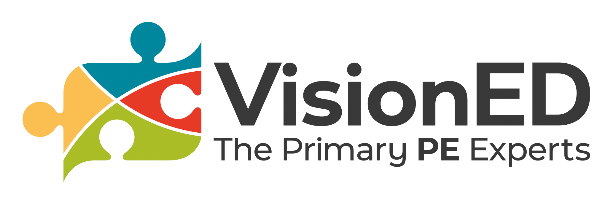 